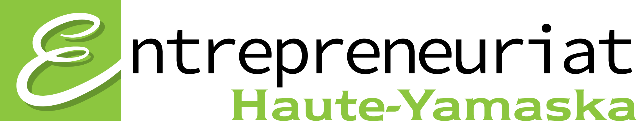 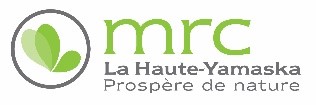 NUMÉRO DE DOSSIER :Espace réservé à la MRCProgramme Aide d’urgence aux petites et moyennes entreprisesFormulaire de demande d’aide financièreCes renseignements sont obligatoires pour le traitement de votre demande. Toute absence de réponse ou refus peut entraîner le rejet de votre demande.Ces renseignements sont obligatoires pour le traitement de votre demande. Toute absence de réponse ou refus peut entraîner le rejet de votre demande.Ces renseignements sont obligatoires pour le traitement de votre demande. Toute absence de réponse ou refus peut entraîner le rejet de votre demande.Ces renseignements sont obligatoires pour le traitement de votre demande. Toute absence de réponse ou refus peut entraîner le rejet de votre demande.Ces renseignements sont obligatoires pour le traitement de votre demande. Toute absence de réponse ou refus peut entraîner le rejet de votre demande.Ces renseignements sont obligatoires pour le traitement de votre demande. Toute absence de réponse ou refus peut entraîner le rejet de votre demande.Ces renseignements sont obligatoires pour le traitement de votre demande. Toute absence de réponse ou refus peut entraîner le rejet de votre demande.section 1  -   identification de l’entreprisesection 1  -   identification de l’entreprisesection 1  -   identification de l’entreprisesection 1  -   identification de l’entreprisesection 1  -   identification de l’entreprisesection 1  -   identification de l’entreprisesection 1  -   identification de l’entrepriseNuméro d’entreprise du Québec (NEQ)Nom de l’entrepriseAdresseMunicipalitéCode postalTéléphone(   )       Télécopieur(   )       (   )       Site InternetCourriel général de l’entrepriseCourriel général de l’entrepriseAdresse de correspondance, si différenteAdresse de correspondance, si différentePrincipal gestionnaire et responsable de la demandePrincipal gestionnaire et responsable de la demandePrincipal gestionnaire et responsable de la demandePrincipal gestionnaire et responsable de la demandePrincipal gestionnaire et responsable de la demandePrincipal gestionnaire et responsable de la demandePrincipal gestionnaire et responsable de la demandePrincipal gestionnaire et responsable de la demandePrincipal gestionnaire et responsable de la demandePrincipal gestionnairePrincipal gestionnaireTitreResponsable de la demandeResponsable de la demandeTitreTéléphone(   )      PosteCellulaire(   )      Courriel Portrait de l’entreprisePortrait de l’entreprisePortrait de l’entreprisePortrait de l’entreprisePortrait de l’entreprisePortrait de l’entreprisePortrait de l’entreprisePortrait de l’entreprisePortrait de l’entreprisePortrait de l’entreprisePortrait de l’entrepriseDécrire sommairement les produits (biens et services) offerts par l’entreprise.Décrire sommairement les produits (biens et services) offerts par l’entreprise.Décrire sommairement les produits (biens et services) offerts par l’entreprise.Décrire sommairement les produits (biens et services) offerts par l’entreprise.Décrire sommairement les produits (biens et services) offerts par l’entreprise.Décrire sommairement les produits (biens et services) offerts par l’entreprise.Décrire sommairement les produits (biens et services) offerts par l’entreprise.Décrire sommairement les produits (biens et services) offerts par l’entreprise.Décrire sommairement les produits (biens et services) offerts par l’entreprise.Décrire sommairement les produits (biens et services) offerts par l’entreprise.Décrire sommairement les produits (biens et services) offerts par l’entreprise.Nombre d’employés
avant COVID-19 :Production :Production :Bureau :Total :Date d’entrée en activité (AAAA-MM-JJ) :Chiffre d’affaires annuel :Chiffre d’affaires annuel :Date de fin d’exercice financier (AAAA-MM-JJ) : Date de fin d’exercice financier (AAAA-MM-JJ) : Date de fin d’exercice financier (AAAA-MM-JJ) : Date de fin d’exercice financier (AAAA-MM-JJ) : section 2  -   DESCRIPTION sommaire DE LA SITUATION ET DES besoins financiersDescription de la situationDécrire sommairement en quoi consiste la situation de l’entreprise en lien avec le maintien, la consolidation ou la relance. Explication du lien de cause à effet entre les problématiques financières et opérationnelles et la pandémie de la COVID-19.section 2  -   DESCRIPTION sommaire de la situation ET DES besoins financiers (SUITE)section 2  -   DESCRIPTION sommaire de la situation ET DES besoins financiers (SUITE)Description des besoins financiersDescription des besoins financiersDétails des fraisEstimation en dollarsFrais relatifs à un bail commercial :       
Frais relatifs à un contrat de location d’équipement :       
Frais relatifs à l’électricité, au chauffage et services de télécommunications :       
Pertes d’inventaire :       
Achat d’inventaire pour la relance :       
Salaires :       
Autres.  Précisez.
     
     
     
     
     
     
     
     Montant total : L’entreprise est fermée temporairement depuis le (AAAA-MM-JJ) :       L’entreprise prévoit fermer temporairement en date du (AAAA-MM-JJ) :       L’entreprise a réduit de façon substantielle ses opérations.    Quel pourcentage (%)?         L’entreprise est fermée temporairement depuis le (AAAA-MM-JJ) :       L’entreprise prévoit fermer temporairement en date du (AAAA-MM-JJ) :       L’entreprise a réduit de façon substantielle ses opérations.    Quel pourcentage (%)?        section 3  -   AUTRES INFORMATIONSAutres informations pertinentes à votre demande
(Inscrire tout autre renseignement que vous jugez utile à l’analyse de votre demande.)section 4 -   aIDES FINANCIÈRES GOUVERNEMENTALES DEMANDÉESsection 4 -   aIDES FINANCIÈRES GOUVERNEMENTALES DEMANDÉESsection 4 -   aIDES FINANCIÈRES GOUVERNEMENTALES DEMANDÉESdescriptions et coûts des besoins financiers(Seules les dépenses admissibles seront comptabilisées pour établir le montant de financement.)descriptions et coûts des besoins financiers(Seules les dépenses admissibles seront comptabilisées pour établir le montant de financement.)Montant ($)Montant total de la demandesection 4 -   aIDES FINANCIÈRES GOUVERNEMENTALES DEMANDÉES (SUITE)section 4 -   aIDES FINANCIÈRES GOUVERNEMENTALES DEMANDÉES (SUITE)section 4 -   aIDES FINANCIÈRES GOUVERNEMENTALES DEMANDÉES (SUITE)section 4 -   aIDES FINANCIÈRES GOUVERNEMENTALES DEMANDÉES (SUITE)section 4 -   aIDES FINANCIÈRES GOUVERNEMENTALES DEMANDÉES (SUITE)Financement (Inclure toutes les sources de financement privées et publiques sollicitées et confirmées.)Type de financementType de financementMontant ($)Montant ($)Financement (Inclure toutes les sources de financement privées et publiques sollicitées et confirmées.)Cochez si déjà accordéProgramme Aide d'urgence aux petites et moyennes entreprisesPrêtPrêtMontant total des financementsMontant total des financementssection 5  -   AUTRES QUESTIONSsection 5  -   AUTRES QUESTIONSsection 5  -   AUTRES QUESTIONSsection 5  -   AUTRES QUESTIONSsection 5  -   AUTRES QUESTIONSsection 5  -   AUTRES QUESTIONSsection 5  -   AUTRES QUESTIONSsection 5  -   AUTRES QUESTIONSsection 5  -   AUTRES QUESTIONSsection 5  -   AUTRES QUESTIONSsection 5  -   AUTRES QUESTIONSsection 5  -   AUTRES QUESTIONSL’entreprise est-elle propriétaire?L’entreprise est-elle propriétaire?Oui	Oui	Oui	Oui	Oui	Non	Non	Non	Non	Non	L’entreprise est-elle locataire?L’entreprise est-elle locataire?Oui	Oui	Oui	Oui	Oui	Non	Non	Non	Non	Non	Avez-vous contacté le propriétaire de votre local pour le report de paiement de votre loyer?Oui	Oui	Oui	Oui	Non	Non	Non	Non	Non	N/A	N/A	Avez-vous obtenu le report de votre loyer?Avez-vous obtenu le report de votre loyer?Avez-vous obtenu le report de votre loyer?Oui	Oui	Oui	Oui	Oui	Non	Non	Non	Non	Avez-vous contacté votre institution financière pour un moratoire sur vos prêts commerciaux?Oui	Oui	Oui	Oui	Non	Non	Non	Non	Non	N/A	N/A	Avez-vous obtenu votre moratoire?Avez-vous obtenu votre moratoire?Avez-vous obtenu votre moratoire?Oui	Oui	Oui	Oui	Oui	Non	Non	Non	Non	Avez-vous fait des mises à pied?Oui	Oui	Oui	Non	Non	Combien?	     Combien?	     Combien?	     Combien?	     Combien?	     Combien?	     Est-ce que le télétravail peut s’appliquer à votre entreprise?Est-ce que le télétravail peut s’appliquer à votre entreprise?Oui	Oui	Oui	Oui	Oui	Oui	Oui	Non	Non	Non	Avez-vous actuellement un problème d’approvisionnement?Oui	Oui	Oui	Oui	Non	Non	Non	Non	Non	N/A	N/A	Avez-vous un plan B, i.e. d’autres fournisseurs potentiels?Oui	Oui	Oui	Oui	Non	Non	Non	Non	Non	N/A	N/A	Quel pourcentage (%) de vos fournisseurs sont Québécois?Quel pourcentage (%) de vos fournisseurs sont Québécois?Quel pourcentage (%) de vos fournisseurs sont Québécois?Quel pourcentage (%) de vos fournisseurs sont Québécois?Quel pourcentage (%) de vos fournisseurs sont Québécois?Depuis quand êtes-vous propriétaire de l’entreprise? (AAAA-MM-JJ)Depuis quand êtes-vous propriétaire de l’entreprise? (AAAA-MM-JJ)Depuis quand êtes-vous propriétaire de l’entreprise? (AAAA-MM-JJ)Depuis quand êtes-vous propriétaire de l’entreprise? (AAAA-MM-JJ)Depuis quand êtes-vous propriétaire de l’entreprise? (AAAA-MM-JJ)Avez-vous une capacité de réinjecter dans votre entreprise?Oui			 $Oui			 $Oui			 $Oui			 $Oui			 $Oui			 $Oui			 $Oui			 $Oui			 $Oui			 $Non	Quelle est votre principale distinction corporative (ce qui vous distingue comme entreprise)?
	
	
	
	Quelle est votre principale distinction corporative (ce qui vous distingue comme entreprise)?
	
	
	
	Quelle est votre principale distinction corporative (ce qui vous distingue comme entreprise)?
	
	
	
	Quelle est votre principale distinction corporative (ce qui vous distingue comme entreprise)?
	
	
	
	Quelle est votre principale distinction corporative (ce qui vous distingue comme entreprise)?
	
	
	
	Quelle est votre principale distinction corporative (ce qui vous distingue comme entreprise)?
	
	
	
	Quelle est votre principale distinction corporative (ce qui vous distingue comme entreprise)?
	
	
	
	Quelle est votre principale distinction corporative (ce qui vous distingue comme entreprise)?
	
	
	
	Quelle est votre principale distinction corporative (ce qui vous distingue comme entreprise)?
	
	
	
	Quelle est votre principale distinction corporative (ce qui vous distingue comme entreprise)?
	
	
	
	Quelle est votre principale distinction corporative (ce qui vous distingue comme entreprise)?
	
	
	
	Quelle est votre principale distinction corporative (ce qui vous distingue comme entreprise)?
	
	
	
	Y aura-t-il des changements à apporter à votre modèle d’affaires suite à la COVID-19?Y aura-t-il des changements à apporter à votre modèle d’affaires suite à la COVID-19?Oui	Oui	Oui	Oui	Oui	Non	Non	Non	Non	Non	Si oui, lesquels?
	
	
	
	Si oui, lesquels?
	
	
	
	Si oui, lesquels?
	
	
	
	Si oui, lesquels?
	
	
	
	Si oui, lesquels?
	
	
	
	Si oui, lesquels?
	
	
	
	Si oui, lesquels?
	
	
	
	Si oui, lesquels?
	
	
	
	Si oui, lesquels?
	
	
	
	Si oui, lesquels?
	
	
	
	Si oui, lesquels?
	
	
	
	Si oui, lesquels?
	
	
	
	section 5  -   AUTRES QUESTIONS (SUITE)section 5  -   AUTRES QUESTIONS (SUITE)section 5  -   AUTRES QUESTIONS (SUITE)section 5  -   AUTRES QUESTIONS (SUITE)Pensez-vous pouvoir récupérer votre marché antérieur?Oui	Oui	Non	Si non, pourquoi?
	
	
	Si non, pourquoi?
	
	
	Si non, pourquoi?
	
	
	Si non, pourquoi?
	
	
	Quelles alternatives avez-vous alors?
	
	Quelles alternatives avez-vous alors?
	
	Quelles alternatives avez-vous alors?
	
	Quelles alternatives avez-vous alors?
	
	Comment envisagez-vous le retour à vos activités normales?
		
	Comment envisagez-vous le retour à vos activités normales?
		
	Comment envisagez-vous le retour à vos activités normales?
		
	Comment envisagez-vous le retour à vos activités normales?
		
	Avez-vous un plan de relance?Si oui, le joindre à la demande.Oui	Non	Non	section 6  -   DOCUMENTS À ANNEXER À LA DEMANDEsection 6  -   DOCUMENTS À ANNEXER À LA DEMANDEDerniers états financiers annuels (obligatoires)Derniers états financiers mensuels (si disponibles)Prévisions budgétaires en tenant compte de la COVID-19 (si disponibles)Copie du bail, contrat de location d’équipement, etc.Autres documents justificatifs de vos dépenses réclaméesCocher si ces documents sont annexés à votre demande. Cocher si ces documents sont annexés à votre demande. section 7  -   DÉCLARATION DU DEMANDEURsection 7  -   DÉCLARATION DU DEMANDEURsection 7  -   DÉCLARATION DU DEMANDEURsection 7  -   DÉCLARATION DU DEMANDEURsection 7  -   DÉCLARATION DU DEMANDEURsection 7  -   DÉCLARATION DU DEMANDEURsection 7  -   DÉCLARATION DU DEMANDEURsection 7  -   DÉCLARATION DU DEMANDEURsection 7  -   DÉCLARATION DU DEMANDEURsection 7  -   DÉCLARATION DU DEMANDEURJe soussigné(e)Je soussigné(e), confirme que les renseignements fournis dans cette, confirme que les renseignements fournis dans cette, confirme que les renseignements fournis dans cette, confirme que les renseignements fournis dans cette, confirme que les renseignements fournis dans cetteNom complet en caractères d’imprimerieNom complet en caractères d’imprimerieNom complet en caractères d’imprimeriedemande et que les documents annexés sont complets et véridiques et m’engage à fournir toute l’information nécessaire à l’analyse de la demande. Je comprends que la présente demande n’entraîne pas nécessairement son acceptation.En signant cette demande de prêt, vous autorisez le prêteur à effectuer, au besoin, une enquête de crédit sur l’entreprise et les actionnaires.Je déclare que l’entreprise respecte les conditions d’admissibilité suivantes : L’entreprise est en activité au Québec depuis au moins un an. L’entreprise n’est pas sous la protection de la Loi sur les arrangements avec les créanciers des compagnies ou de la Loi sur la faillite et l’insolvabilité. L’entreprise est dans un contexte de maintien, de consolidation ou de relance de ses opérations. L’entreprise n’a pas déposé de demande au Programme d'action concertée temporaire pour les entreprises (PACTE) d’Investissement Québec. L’entreprise, les actionnaires et les administrateurs n’ont aucune dette ni aucuns arrérages fiscaux ou avis de cotisation en cours aux niveaux fédéral, provincial et municipal (impôts, taxes, DAS, etc.). L’entreprise, les actionnaires et les administrateurs ne font l’objet d’aucune poursuite judiciaire ou litige commercial de quelque nature que ce soit. Aucune des déclarations faites aux présentes ou documents transmis ne contient une information fausse ou trompeuse.demande et que les documents annexés sont complets et véridiques et m’engage à fournir toute l’information nécessaire à l’analyse de la demande. Je comprends que la présente demande n’entraîne pas nécessairement son acceptation.En signant cette demande de prêt, vous autorisez le prêteur à effectuer, au besoin, une enquête de crédit sur l’entreprise et les actionnaires.Je déclare que l’entreprise respecte les conditions d’admissibilité suivantes : L’entreprise est en activité au Québec depuis au moins un an. L’entreprise n’est pas sous la protection de la Loi sur les arrangements avec les créanciers des compagnies ou de la Loi sur la faillite et l’insolvabilité. L’entreprise est dans un contexte de maintien, de consolidation ou de relance de ses opérations. L’entreprise n’a pas déposé de demande au Programme d'action concertée temporaire pour les entreprises (PACTE) d’Investissement Québec. L’entreprise, les actionnaires et les administrateurs n’ont aucune dette ni aucuns arrérages fiscaux ou avis de cotisation en cours aux niveaux fédéral, provincial et municipal (impôts, taxes, DAS, etc.). L’entreprise, les actionnaires et les administrateurs ne font l’objet d’aucune poursuite judiciaire ou litige commercial de quelque nature que ce soit. Aucune des déclarations faites aux présentes ou documents transmis ne contient une information fausse ou trompeuse.demande et que les documents annexés sont complets et véridiques et m’engage à fournir toute l’information nécessaire à l’analyse de la demande. Je comprends que la présente demande n’entraîne pas nécessairement son acceptation.En signant cette demande de prêt, vous autorisez le prêteur à effectuer, au besoin, une enquête de crédit sur l’entreprise et les actionnaires.Je déclare que l’entreprise respecte les conditions d’admissibilité suivantes : L’entreprise est en activité au Québec depuis au moins un an. L’entreprise n’est pas sous la protection de la Loi sur les arrangements avec les créanciers des compagnies ou de la Loi sur la faillite et l’insolvabilité. L’entreprise est dans un contexte de maintien, de consolidation ou de relance de ses opérations. L’entreprise n’a pas déposé de demande au Programme d'action concertée temporaire pour les entreprises (PACTE) d’Investissement Québec. L’entreprise, les actionnaires et les administrateurs n’ont aucune dette ni aucuns arrérages fiscaux ou avis de cotisation en cours aux niveaux fédéral, provincial et municipal (impôts, taxes, DAS, etc.). L’entreprise, les actionnaires et les administrateurs ne font l’objet d’aucune poursuite judiciaire ou litige commercial de quelque nature que ce soit. Aucune des déclarations faites aux présentes ou documents transmis ne contient une information fausse ou trompeuse.demande et que les documents annexés sont complets et véridiques et m’engage à fournir toute l’information nécessaire à l’analyse de la demande. Je comprends que la présente demande n’entraîne pas nécessairement son acceptation.En signant cette demande de prêt, vous autorisez le prêteur à effectuer, au besoin, une enquête de crédit sur l’entreprise et les actionnaires.Je déclare que l’entreprise respecte les conditions d’admissibilité suivantes : L’entreprise est en activité au Québec depuis au moins un an. L’entreprise n’est pas sous la protection de la Loi sur les arrangements avec les créanciers des compagnies ou de la Loi sur la faillite et l’insolvabilité. L’entreprise est dans un contexte de maintien, de consolidation ou de relance de ses opérations. L’entreprise n’a pas déposé de demande au Programme d'action concertée temporaire pour les entreprises (PACTE) d’Investissement Québec. L’entreprise, les actionnaires et les administrateurs n’ont aucune dette ni aucuns arrérages fiscaux ou avis de cotisation en cours aux niveaux fédéral, provincial et municipal (impôts, taxes, DAS, etc.). L’entreprise, les actionnaires et les administrateurs ne font l’objet d’aucune poursuite judiciaire ou litige commercial de quelque nature que ce soit. Aucune des déclarations faites aux présentes ou documents transmis ne contient une information fausse ou trompeuse.demande et que les documents annexés sont complets et véridiques et m’engage à fournir toute l’information nécessaire à l’analyse de la demande. Je comprends que la présente demande n’entraîne pas nécessairement son acceptation.En signant cette demande de prêt, vous autorisez le prêteur à effectuer, au besoin, une enquête de crédit sur l’entreprise et les actionnaires.Je déclare que l’entreprise respecte les conditions d’admissibilité suivantes : L’entreprise est en activité au Québec depuis au moins un an. L’entreprise n’est pas sous la protection de la Loi sur les arrangements avec les créanciers des compagnies ou de la Loi sur la faillite et l’insolvabilité. L’entreprise est dans un contexte de maintien, de consolidation ou de relance de ses opérations. L’entreprise n’a pas déposé de demande au Programme d'action concertée temporaire pour les entreprises (PACTE) d’Investissement Québec. L’entreprise, les actionnaires et les administrateurs n’ont aucune dette ni aucuns arrérages fiscaux ou avis de cotisation en cours aux niveaux fédéral, provincial et municipal (impôts, taxes, DAS, etc.). L’entreprise, les actionnaires et les administrateurs ne font l’objet d’aucune poursuite judiciaire ou litige commercial de quelque nature que ce soit. Aucune des déclarations faites aux présentes ou documents transmis ne contient une information fausse ou trompeuse.demande et que les documents annexés sont complets et véridiques et m’engage à fournir toute l’information nécessaire à l’analyse de la demande. Je comprends que la présente demande n’entraîne pas nécessairement son acceptation.En signant cette demande de prêt, vous autorisez le prêteur à effectuer, au besoin, une enquête de crédit sur l’entreprise et les actionnaires.Je déclare que l’entreprise respecte les conditions d’admissibilité suivantes : L’entreprise est en activité au Québec depuis au moins un an. L’entreprise n’est pas sous la protection de la Loi sur les arrangements avec les créanciers des compagnies ou de la Loi sur la faillite et l’insolvabilité. L’entreprise est dans un contexte de maintien, de consolidation ou de relance de ses opérations. L’entreprise n’a pas déposé de demande au Programme d'action concertée temporaire pour les entreprises (PACTE) d’Investissement Québec. L’entreprise, les actionnaires et les administrateurs n’ont aucune dette ni aucuns arrérages fiscaux ou avis de cotisation en cours aux niveaux fédéral, provincial et municipal (impôts, taxes, DAS, etc.). L’entreprise, les actionnaires et les administrateurs ne font l’objet d’aucune poursuite judiciaire ou litige commercial de quelque nature que ce soit. Aucune des déclarations faites aux présentes ou documents transmis ne contient une information fausse ou trompeuse.demande et que les documents annexés sont complets et véridiques et m’engage à fournir toute l’information nécessaire à l’analyse de la demande. Je comprends que la présente demande n’entraîne pas nécessairement son acceptation.En signant cette demande de prêt, vous autorisez le prêteur à effectuer, au besoin, une enquête de crédit sur l’entreprise et les actionnaires.Je déclare que l’entreprise respecte les conditions d’admissibilité suivantes : L’entreprise est en activité au Québec depuis au moins un an. L’entreprise n’est pas sous la protection de la Loi sur les arrangements avec les créanciers des compagnies ou de la Loi sur la faillite et l’insolvabilité. L’entreprise est dans un contexte de maintien, de consolidation ou de relance de ses opérations. L’entreprise n’a pas déposé de demande au Programme d'action concertée temporaire pour les entreprises (PACTE) d’Investissement Québec. L’entreprise, les actionnaires et les administrateurs n’ont aucune dette ni aucuns arrérages fiscaux ou avis de cotisation en cours aux niveaux fédéral, provincial et municipal (impôts, taxes, DAS, etc.). L’entreprise, les actionnaires et les administrateurs ne font l’objet d’aucune poursuite judiciaire ou litige commercial de quelque nature que ce soit. Aucune des déclarations faites aux présentes ou documents transmis ne contient une information fausse ou trompeuse.demande et que les documents annexés sont complets et véridiques et m’engage à fournir toute l’information nécessaire à l’analyse de la demande. Je comprends que la présente demande n’entraîne pas nécessairement son acceptation.En signant cette demande de prêt, vous autorisez le prêteur à effectuer, au besoin, une enquête de crédit sur l’entreprise et les actionnaires.Je déclare que l’entreprise respecte les conditions d’admissibilité suivantes : L’entreprise est en activité au Québec depuis au moins un an. L’entreprise n’est pas sous la protection de la Loi sur les arrangements avec les créanciers des compagnies ou de la Loi sur la faillite et l’insolvabilité. L’entreprise est dans un contexte de maintien, de consolidation ou de relance de ses opérations. L’entreprise n’a pas déposé de demande au Programme d'action concertée temporaire pour les entreprises (PACTE) d’Investissement Québec. L’entreprise, les actionnaires et les administrateurs n’ont aucune dette ni aucuns arrérages fiscaux ou avis de cotisation en cours aux niveaux fédéral, provincial et municipal (impôts, taxes, DAS, etc.). L’entreprise, les actionnaires et les administrateurs ne font l’objet d’aucune poursuite judiciaire ou litige commercial de quelque nature que ce soit. Aucune des déclarations faites aux présentes ou documents transmis ne contient une information fausse ou trompeuse.demande et que les documents annexés sont complets et véridiques et m’engage à fournir toute l’information nécessaire à l’analyse de la demande. Je comprends que la présente demande n’entraîne pas nécessairement son acceptation.En signant cette demande de prêt, vous autorisez le prêteur à effectuer, au besoin, une enquête de crédit sur l’entreprise et les actionnaires.Je déclare que l’entreprise respecte les conditions d’admissibilité suivantes : L’entreprise est en activité au Québec depuis au moins un an. L’entreprise n’est pas sous la protection de la Loi sur les arrangements avec les créanciers des compagnies ou de la Loi sur la faillite et l’insolvabilité. L’entreprise est dans un contexte de maintien, de consolidation ou de relance de ses opérations. L’entreprise n’a pas déposé de demande au Programme d'action concertée temporaire pour les entreprises (PACTE) d’Investissement Québec. L’entreprise, les actionnaires et les administrateurs n’ont aucune dette ni aucuns arrérages fiscaux ou avis de cotisation en cours aux niveaux fédéral, provincial et municipal (impôts, taxes, DAS, etc.). L’entreprise, les actionnaires et les administrateurs ne font l’objet d’aucune poursuite judiciaire ou litige commercial de quelque nature que ce soit. Aucune des déclarations faites aux présentes ou documents transmis ne contient une information fausse ou trompeuse.demande et que les documents annexés sont complets et véridiques et m’engage à fournir toute l’information nécessaire à l’analyse de la demande. Je comprends que la présente demande n’entraîne pas nécessairement son acceptation.En signant cette demande de prêt, vous autorisez le prêteur à effectuer, au besoin, une enquête de crédit sur l’entreprise et les actionnaires.Je déclare que l’entreprise respecte les conditions d’admissibilité suivantes : L’entreprise est en activité au Québec depuis au moins un an. L’entreprise n’est pas sous la protection de la Loi sur les arrangements avec les créanciers des compagnies ou de la Loi sur la faillite et l’insolvabilité. L’entreprise est dans un contexte de maintien, de consolidation ou de relance de ses opérations. L’entreprise n’a pas déposé de demande au Programme d'action concertée temporaire pour les entreprises (PACTE) d’Investissement Québec. L’entreprise, les actionnaires et les administrateurs n’ont aucune dette ni aucuns arrérages fiscaux ou avis de cotisation en cours aux niveaux fédéral, provincial et municipal (impôts, taxes, DAS, etc.). L’entreprise, les actionnaires et les administrateurs ne font l’objet d’aucune poursuite judiciaire ou litige commercial de quelque nature que ce soit. Aucune des déclarations faites aux présentes ou documents transmis ne contient une information fausse ou trompeuse.Signature de la personne autoriséepar règlement ou résolution du conseil d’administration Signature de la personne autoriséepar règlement ou résolution du conseil d’administration TitreTitreTitreTitreTitreDate